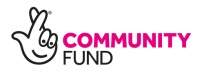 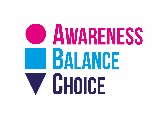 ABC Project Booking FormWORKSHOPSWORKSHOPSWORKSHOPSWORKSHOPSWORKSHOPSWORKSHOPSWORKSHOPSWORKSHOPSWORKSHOPSThe ABC Programme covers:  Understanding relationships; being assertive & communication skills; consent;  keeping safe and taking risks; staying safe online and in the community; sexual health; anger management and can be delivered as follows: Please tick how you would like the programme to be delivered:The ABC Programme covers:  Understanding relationships; being assertive & communication skills; consent;  keeping safe and taking risks; staying safe online and in the community; sexual health; anger management and can be delivered as follows: Please tick how you would like the programme to be delivered:The ABC Programme covers:  Understanding relationships; being assertive & communication skills; consent;  keeping safe and taking risks; staying safe online and in the community; sexual health; anger management and can be delivered as follows: Please tick how you would like the programme to be delivered:The ABC Programme covers:  Understanding relationships; being assertive & communication skills; consent;  keeping safe and taking risks; staying safe online and in the community; sexual health; anger management and can be delivered as follows: Please tick how you would like the programme to be delivered:The ABC Programme covers:  Understanding relationships; being assertive & communication skills; consent;  keeping safe and taking risks; staying safe online and in the community; sexual health; anger management and can be delivered as follows: Please tick how you would like the programme to be delivered:The ABC Programme covers:  Understanding relationships; being assertive & communication skills; consent;  keeping safe and taking risks; staying safe online and in the community; sexual health; anger management and can be delivered as follows: Please tick how you would like the programme to be delivered:The ABC Programme covers:  Understanding relationships; being assertive & communication skills; consent;  keeping safe and taking risks; staying safe online and in the community; sexual health; anger management and can be delivered as follows: Please tick how you would like the programme to be delivered:The ABC Programme covers:  Understanding relationships; being assertive & communication skills; consent;  keeping safe and taking risks; staying safe online and in the community; sexual health; anger management and can be delivered as follows: Please tick how you would like the programme to be delivered:The ABC Programme covers:  Understanding relationships; being assertive & communication skills; consent;  keeping safe and taking risks; staying safe online and in the community; sexual health; anger management and can be delivered as follows: Please tick how you would like the programme to be delivered:ABC Programme 6 single session workshops ABC Programme 6 single session workshops ABC Programme 6 single session workshops ABC Programme 6 single session workshops ABC Programme 6 single session workshops ABC Programme 6 single session workshops ABC Programme 6 single session workshops ABC Programme 3 double session workshopABC Programme 3 double session workshopABC Programme 3 double session workshopABC Programme 3 double session workshopABC Programme 3 double session workshopABC Programme 3 double session workshopABC Programme 3 double session workshopUnderstanding ABC workshopUnderstanding ABC workshopUnderstanding ABC workshopUnderstanding ABC workshopUnderstanding ABC workshopUnderstanding ABC workshopUnderstanding ABC workshopAdditional information you think would be helpful to us:  (e.g. if the programme is for a group; individual; couple; family? Range and level of abilities?):Additional information you think would be helpful to us:  (e.g. if the programme is for a group; individual; couple; family? Range and level of abilities?):Additional information you think would be helpful to us:  (e.g. if the programme is for a group; individual; couple; family? Range and level of abilities?):Additional information you think would be helpful to us:  (e.g. if the programme is for a group; individual; couple; family? Range and level of abilities?):Additional information you think would be helpful to us:  (e.g. if the programme is for a group; individual; couple; family? Range and level of abilities?):Additional information you think would be helpful to us:  (e.g. if the programme is for a group; individual; couple; family? Range and level of abilities?):Additional information you think would be helpful to us:  (e.g. if the programme is for a group; individual; couple; family? Range and level of abilities?):Additional information you think would be helpful to us:  (e.g. if the programme is for a group; individual; couple; family? Range and level of abilities?):Additional information you think would be helpful to us:  (e.g. if the programme is for a group; individual; couple; family? Range and level of abilities?):CONTACT & SESSION/S DETAILSCONTACT & SESSION/S DETAILSCONTACT & SESSION/S DETAILSCONTACT & SESSION/S DETAILSCONTACT & SESSION/S DETAILSCONTACT & SESSION/S DETAILSCONTACT & SESSION/S DETAILSCONTACT & SESSION/S DETAILSCONTACT & SESSION/S DETAILSName of school or organisationName of school or organisationName of school or organisationAddressPostcodePostcodeContact nameContact nameJob titleEmail addressEmail addressTel. noPreferred workshop date/s(subject to availability)Preferred workshop date/s(subject to availability)Preferred workshop date/s(subject to availability)Start timeABC Programme: Age/age range of participant/s?ABC Programme: Age/age range of participant/s?Understanding ABC: Parents/Professionals or mixed? Understanding ABC: Parents/Professionals or mixed? Understanding ABC: Parents/Professionals or mixed? Are you buying a workshop and if so what is the total agreed cost?Are you buying a workshop and if so what is the total agreed cost?Are you buying a workshop and if so what is the total agreed cost?Are you buying a workshop and if so what is the total agreed cost?Are you buying a workshop and if so what is the total agreed cost?Are you buying a workshop and if so what is the total agreed cost?Are you making a donation and if so how much?Are you making a donation and if so how much?Are you making a donation and if so how much?Are you making a donation and if so how much?Are you making a donation and if so how much?Are you making a donation and if so how much?Donations and payments to: Account name: DHIVERSE           A/C no: 02440872              Sort code 30-91-56  Alternatively donations can be made through our website using the ‘Donate’ tab. Donations and payments to: Account name: DHIVERSE           A/C no: 02440872              Sort code 30-91-56  Alternatively donations can be made through our website using the ‘Donate’ tab. Donations and payments to: Account name: DHIVERSE           A/C no: 02440872              Sort code 30-91-56  Alternatively donations can be made through our website using the ‘Donate’ tab. Donations and payments to: Account name: DHIVERSE           A/C no: 02440872              Sort code 30-91-56  Alternatively donations can be made through our website using the ‘Donate’ tab. Donations and payments to: Account name: DHIVERSE           A/C no: 02440872              Sort code 30-91-56  Alternatively donations can be made through our website using the ‘Donate’ tab. Donations and payments to: Account name: DHIVERSE           A/C no: 02440872              Sort code 30-91-56  Alternatively donations can be made through our website using the ‘Donate’ tab. Donations and payments to: Account name: DHIVERSE           A/C no: 02440872              Sort code 30-91-56  Alternatively donations can be made through our website using the ‘Donate’ tab. Donations and payments to: Account name: DHIVERSE           A/C no: 02440872              Sort code 30-91-56  Alternatively donations can be made through our website using the ‘Donate’ tab. Donations and payments to: Account name: DHIVERSE           A/C no: 02440872              Sort code 30-91-56  Alternatively donations can be made through our website using the ‘Donate’ tab. 